УТВЕРЖДАЮ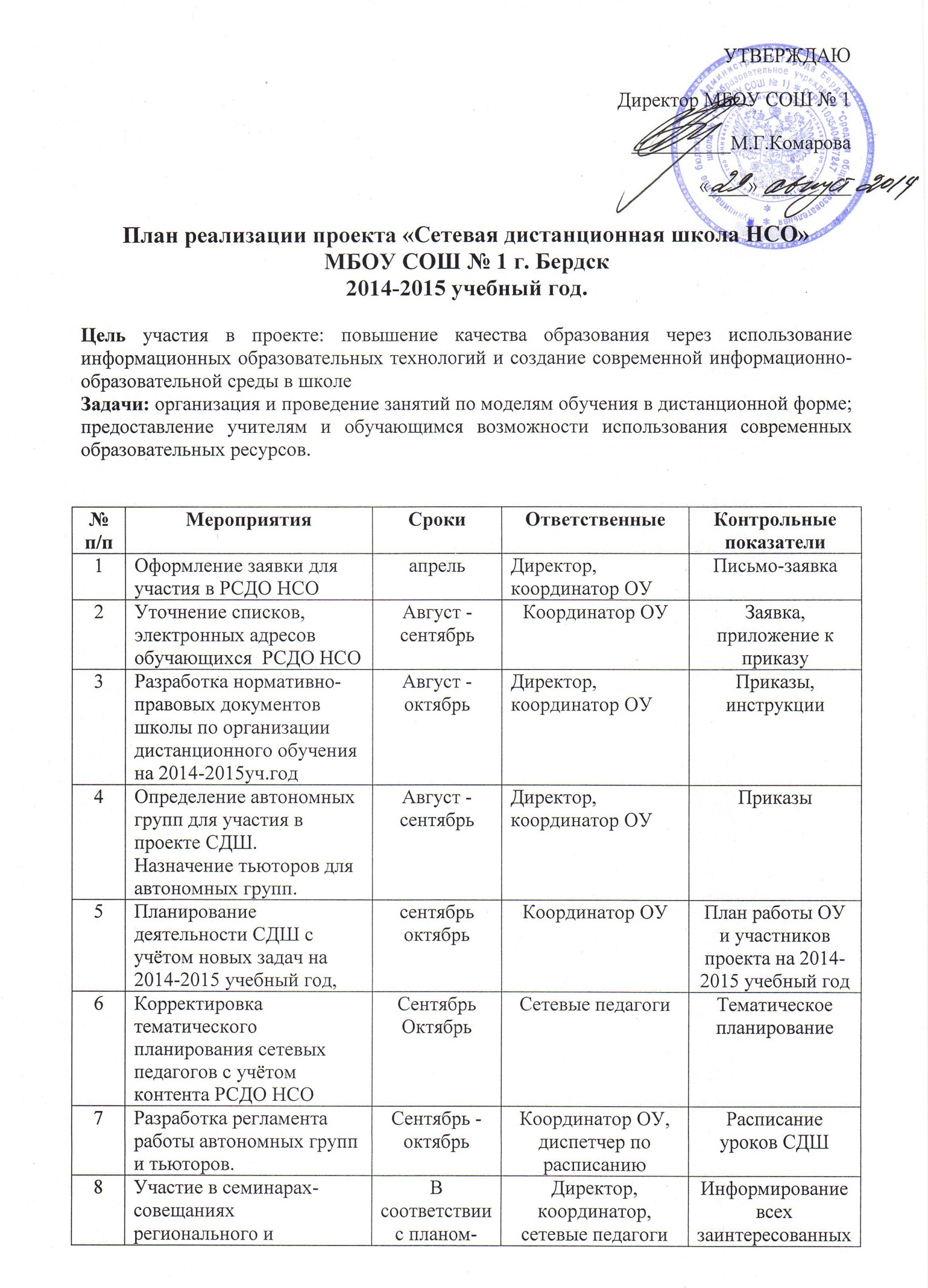 Директор МБОУ СОШ № 1__________М.Г.Комарова«____» _________  План реализации проекта «Сетевая дистанционная школа НСО»   МБОУ СОШ № 1 г. Бердск 2014-2015 учебный год.Цель участия в проекте: повышение качества образования через использование информационных образовательных технологий и создание современной информационно-образовательной среды в школеЗадачи: организация и проведение занятий по моделям обучения в дистанционной форме; предоставление учителям и обучающимся возможности использования современных образовательных ресурсов.№п/пМероприятияСрокиОтветственныеКонтрольные показатели1Оформление заявки для участия в РСДО НСОапрельДиректор, координатор ОУПисьмо-заявка2Уточнение списков, электронных адресов обучающихся  РСДО НСОАвгуст - сентябрьКоординатор ОУЗаявка, приложение к приказу3Разработка нормативно-правовых документов школы по организации дистанционного обучения на 2014-2015уч.годАвгуст -октябрьДиректор, координатор ОУПриказы, инструкции4Определение автономных групп для участия в проекте СДШ.Назначение тьюторов для автономных групп.Август -сентябрьДиректор, координатор ОУПриказы5Планирование деятельности СДШ с учётом новых задач на 2014-2015 учебный год, сентябрьоктябрьКоординатор ОУПлан работы ОУ и участников проекта на 2014-2015 учебный год6Корректировка тематического планирования сетевых педагогов с учётом контента РСДО НСО СентябрьОктябрьСетевые педагогиТематическое планирование7Разработка регламента работы автономных групп и тьюторов.Сентябрь - октябрьКоординатор ОУ,диспетчер по расписаниюРасписание уроков СДШ8Участие в семинарах-совещаниях регионального и муниципального уровня по вопросам реализации проектаВ соответствии с планом-графиком Управления образования,Директор, координатор,сетевые педагогиИнформирование всех заинтересованных лиц о результатах семинара-совещания9Размещение материалов по СДШ на сайте школыАдминистратор сайтаКоординатор ОУСтраница на сайте школы10PR – компания для родителей о сотрудничестве и участии в проекте СДШ.В течение годаКоординатор ОУ, сетевые педагоги, классные руководителиРодительские собрания, индивидуальные беседы11Проведение совещаний о ходе реализации проекта  в ОУ. Промежуточные итоги реализации  проектаЯнварьДиректор координаторАналитические справки, решения совещания, приказы директора12Организация консультаций обучающихсяСентябрь -майсетевые педагогиУтвержденное расписание занятий  13Повышение квалификации педагогических кадров, участвующих в реализации проекта.Индивидуальные консультации для сетевых педагоговИюнь - сентябрьЗаместитель директора по УВР координатор ОУ, сетевые педагогиСертификаты об окончании курсов14Организация взаимодействия сетевых педагогов по обмену опытомВ течение годакоординатор ОУ, сетевые педагогиКруглый стол15Обобщение опыта реализации проекта в ОУ: анализ работы сетевых педагогов майДиректорКоординатор ОУСетевые педагогиОтчёт о реализации проекта